ЧЕРКАСЬКА ОБЛАСНА РАДАР І Ш Е Н Н Я_____________                                                                               № ___________Про призначення ДАВИДЕНКО Л.В. на посаду директора комунального закладу «Черкаський обласний центр роботи з обдарованими дітьми Черкаської обласної ради»Відповідно до частини третьої статті 21, статті 23 Кодексу законів про працю України, пункту 20 частини першої статті 43 Закону України
«Про місцеве самоврядування в Україні», частини другої статті 25 Закону України «Про освіту», частини другої статті 23 Закону України «Про позашкільну освіту», рішень обласної ради від 16.12.2016 № 10-18/VIІ «Про управління суб’єктами та об’єктами спільної власності територіальних громад сіл, селищ, міст Черкаської області» (із змінами), від 19.02.2021 № 5-15/VІIІ «Про особливості призначення і звільнення керівників підприємств, установ, закладів спільної власності територіальних громад сіл, селищ, міст Черкаської області та затвердження типових форм контрактів» (із змінами), враховуючи протокол другого засідання конкурсної комісії з проведення конкурсного відбору претендентів на зайняття посади директора комунального закладу «Черкаський обласний центр роботи з обдарованими дітьми Черкаської обласної ради» від 08.10.2021, заяву ДАВИДЕНКО Л.В. від 08.10.2021, обласна рада в и р і ш и л а:1. ПРИЗНАЧИТИ ДАВИДЕНКО Людмилу Василівну на посаду директора комунального закладу «Черкаський обласний центр роботи 
з обдарованими дітьми Черкаської обласної ради» з _____________ 2021 року шляхом укладання з нею контракту строком на два роки за результатами конкурсного відбору.2. Контроль за виконанням рішення покласти на постійну комісію обласної ради з питань комунальної власності, підприємництва та регуляторної політики.Голова									А. ПІДГОРНИЙ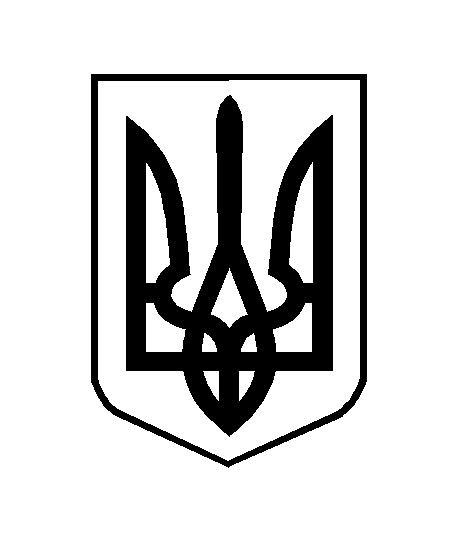 